附件:上机操作浏览器设置要点为确保上机操作练习、考试时网站页面显示正常，建议使用IE浏览器并提前按照以下方式对浏览器进行设置：1、清理浏览器缓存：点击工具, 选择“internet 选项（O）”;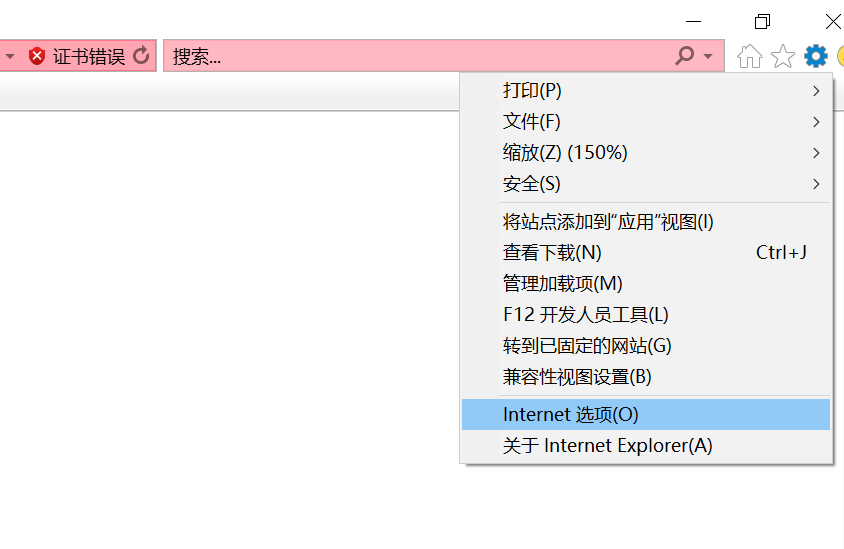 打开“常规”选项卡，然后点击“删除”按钮；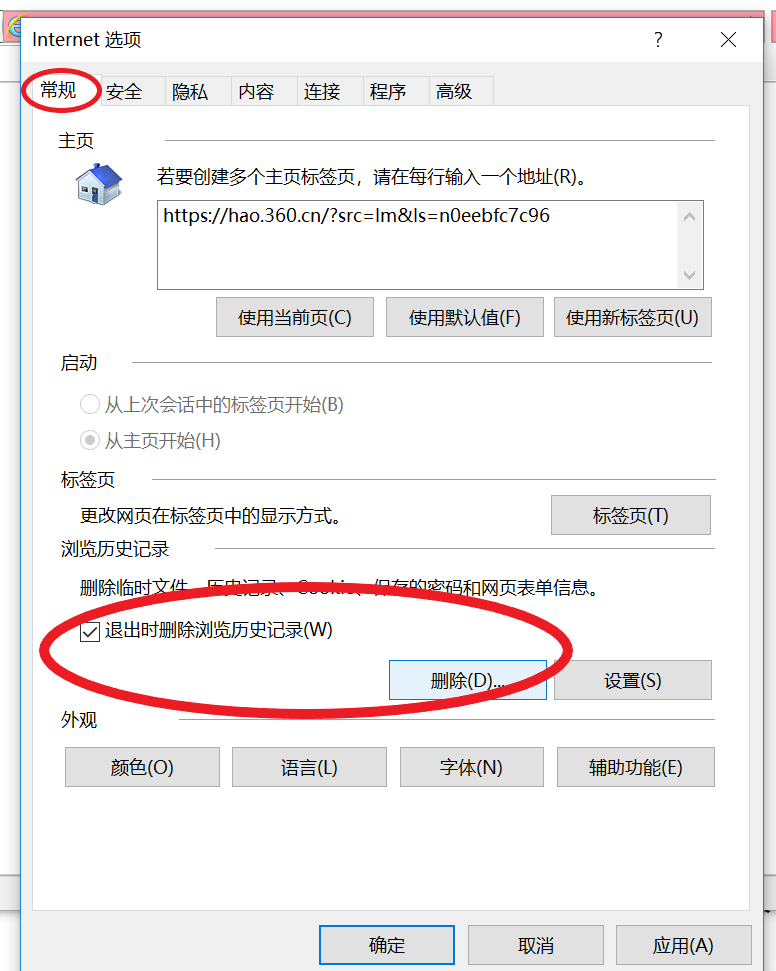 2、打开“内容”选项卡，点击“清除SSL状态（S）”按钮；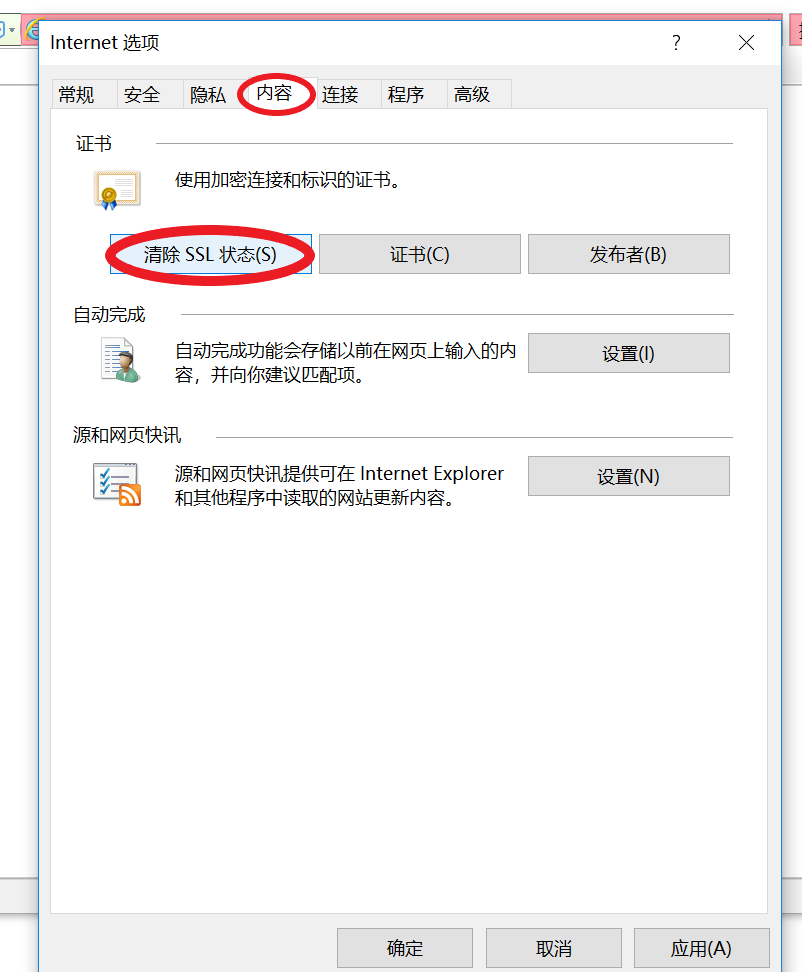 3、打开“高级”选项卡，点击“还原高级设置（R）”按钮；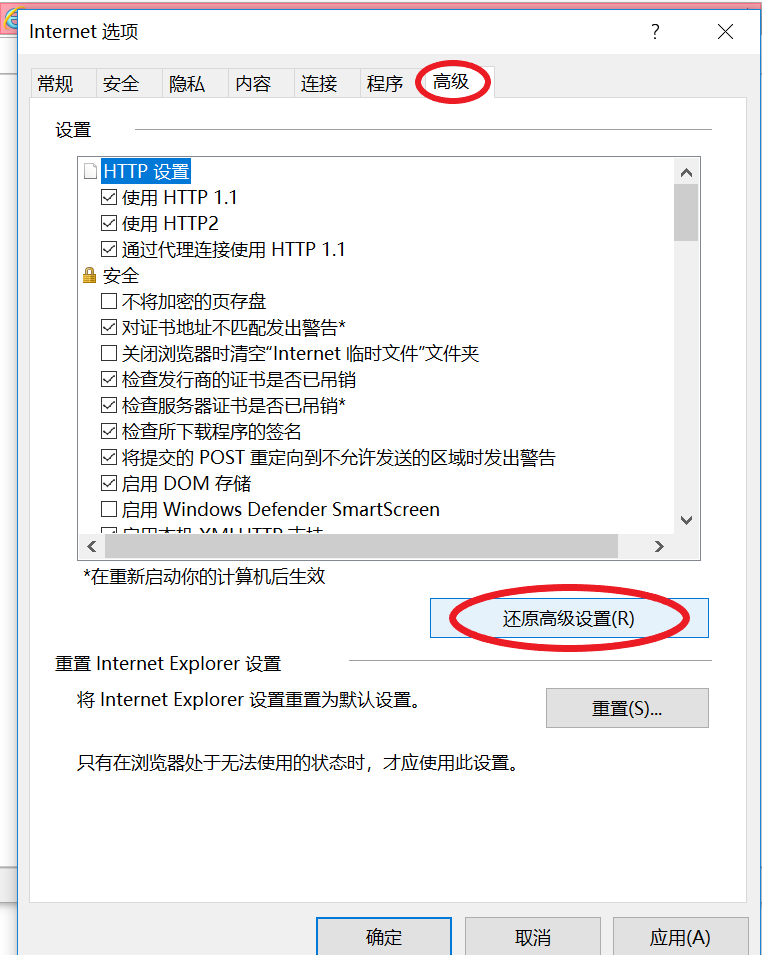 4、设置浏览器的安全设置，高级恢复默认：打开“安全”选项卡，点击“默认级别”按钮（如显示灰色不用点击）；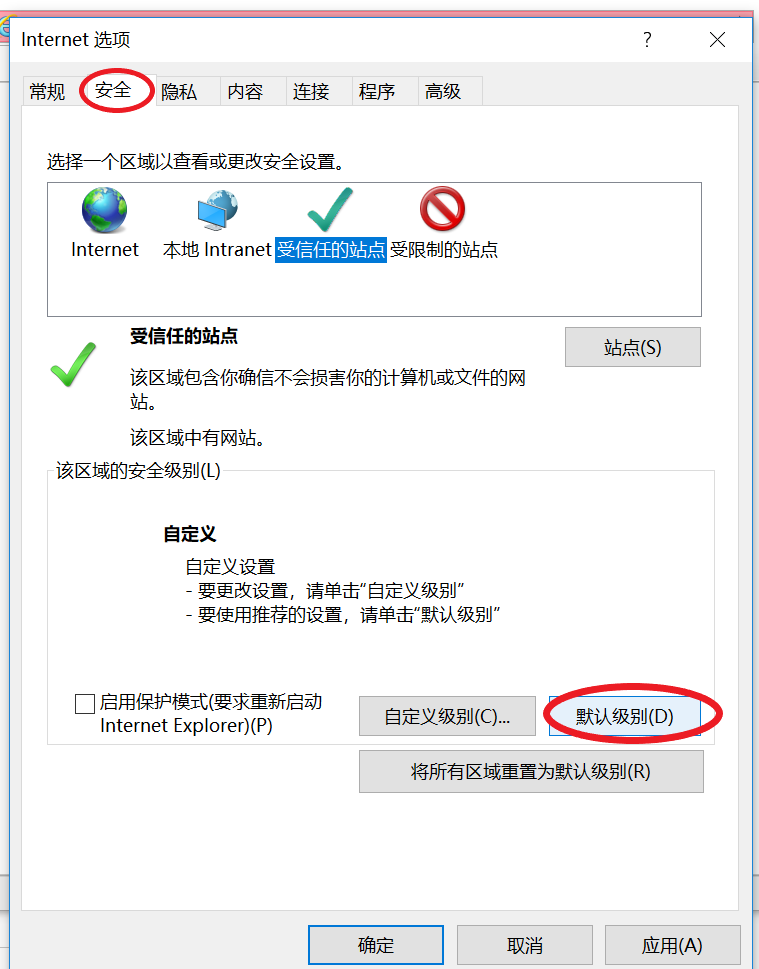 点击“确定”，保存设置。5、在受信任站点添加:https://124.74.242.95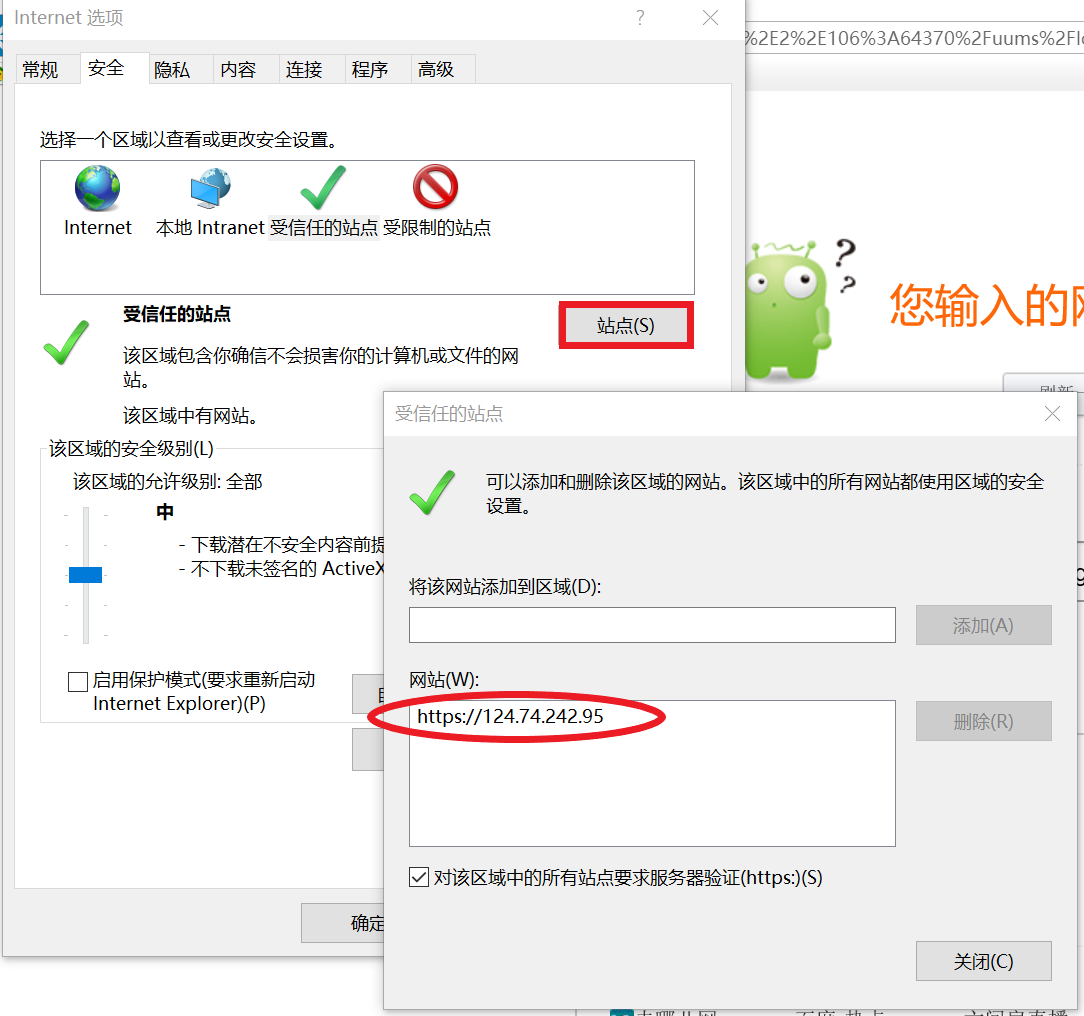 6、在兼容性视图中添加网站: （注：部分电脑因本身设置原因，每次登录系统前都需进行该步骤，否则新建申请单后无法正常显示“拟披露日期”等信息）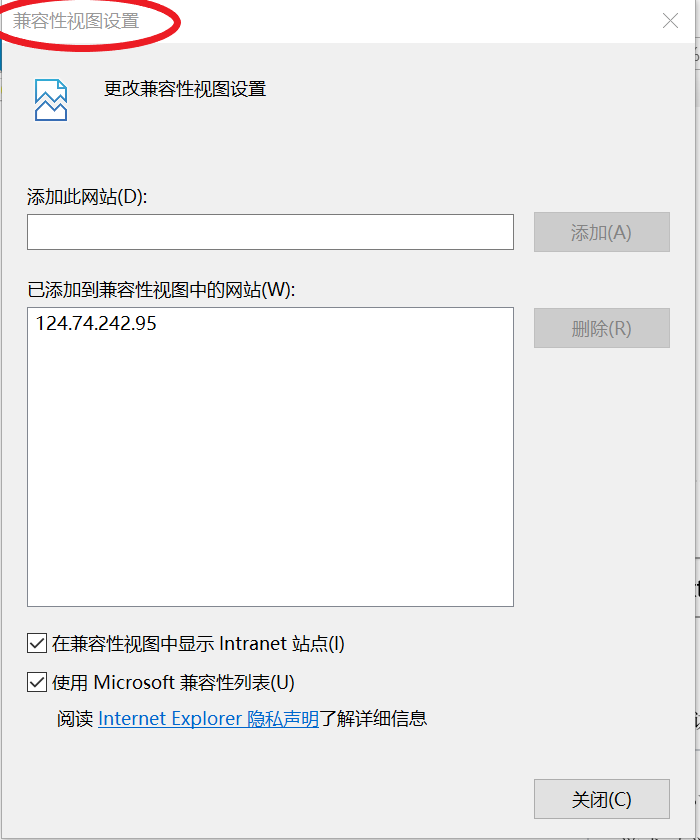 7、完成设置。8、登陆网址：（注：系统显示“证书错误”不会影响正常操作）https://124.74.242.95/CBMN/modules/mainpage/login_origin.jsp